WegVon der Bushaltestelle „Gemeinde-haus“ über die Wigartenstrasse ist das Pfarreizentrum und das Bistro des „Alterszentrum Sunnetal“ wenige Schritteentfernt.Fällanden ist von den Bahnhöfen in Stettbachund Schwerzenbach oder von Zürich Klusplatzleicht erreichbarBus 743, Maur - Fällanden - StettbachBus 704, Klusplatz  - Fällanden  - SchwerzenbachTrägerschaftForum angewandte Gerontologie (FaG)c/o Haus Wäckerling8707 Uetikon a.S.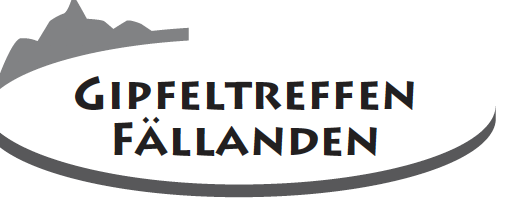 Aktivierungs- undGesprächsgruppe fürMenschen mitGedächtnisschwierigkeiten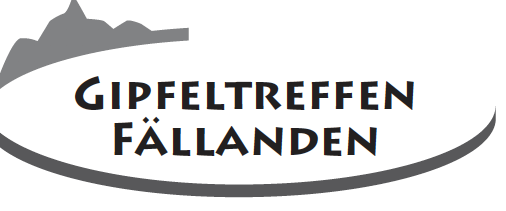 ZeitJeden Montag11.30 Uhr bis 16.30 Uhr OrtRöm.Kath.KirchgemeindehausPfarrvikariat St.Katharina von SienaSunnetalstrasse 48117 FällandenKostenCHF 45.- pro Gruppentreffen(Rechnungsstellung zweimonatlich)plus Kosten für das Mittagessen,dieses wird direkt von den TeilnehmernbezahltVerbrauchsmaterial und eine Erfrischung am Nachmittag sind im Preis inbegriffen.ZielMenschen mit Gedächtnisproblemen sindin eine regelmässige Gruppenaktivität ein-gebunden, in der das Selbstvertrauen undWohlbefinden gefördert wird.Teilnehmende Menschen, die Schwierigkeiten mit dem Ge-dächtnis haben oder sich vereinsamt fühlen finden Gleichgesinnte, mit denen sie einen Nachmittag lang diskutieren, philosophieren, austauschen, spielen, rätseln, erinnern oder mit verschiedensten Materialien kreativ tätig sein können.Neueintritte sind jederzeit und nach Absprache möglich.Leitung Stefanie Jacksch   Kunsttherapeutin & Betreuerin Stefanie Müller   Pflegefachfrau und Gedächtnistrainerin Freiwillige MitarbeiterinnenUnterstützung Patientenstiftung der Familie di Gallo  8627 Grüningen Pfarreivikariat Fällanden Forum angewandte GerontologieAnmeldung und Information    Miriam Sticher    Telefon 044 980 29 09, 078 889 48 46	mosticher@bluewin.ch    Stefanie Müller	Telefon 044 941 59 09, 079 563 00 59      stefanie.mueller1@ bluewin.ch